The Barnsley HLTA Programme  	 (Higher Level Teaching Assistant  	) The Barnsley HLTA Programme for teaching assistants wanting to achieve the Barnsley Higher Level Teaching Assistant Status will be commencing in January 2019.  The programme will be delivered at 	: Hoyland Common Primary Sheffield Rd, Hoyland  Common, Barnsley S74 0DJ 	 Dates as follows: 	 Day 1 January 17th 2019Day 2 January 31st 2019Day 3 February 28th 2019Day 4 March 28th 2019 (an opportunity to complete tasks)The cost of the programme will be £425 per candidate  The basic entry requirements are as follows:  Level 2 qualification in Literacy and Numeracy. Relevant experience Evidence that candidates are regularly involved in whole class unsupported teaching Evidence that candidates are regularly involved in planning and preparing lessons Candidates have the head teacher’s support 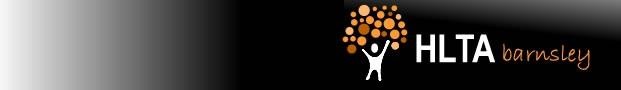 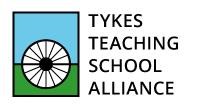 More information can be found in the information pack (details below) It is important to note that Teaching Assistants applying for the programme should already be meeting higher level standards. The programme’s aim is to assist candidates in preparing a portfolio of evidence to show they are meeting these standards.  The Barnsley HLTA programme will continue to be reflected for pay and grading purposes as a level 4 qualification. In addition candidates who achieve Barnsley HLTA status will also be eligible to access Huddersfield University’s course programme ‘Learning Support BA (Hons)’ credited with one module (equivalent to 30 credits).  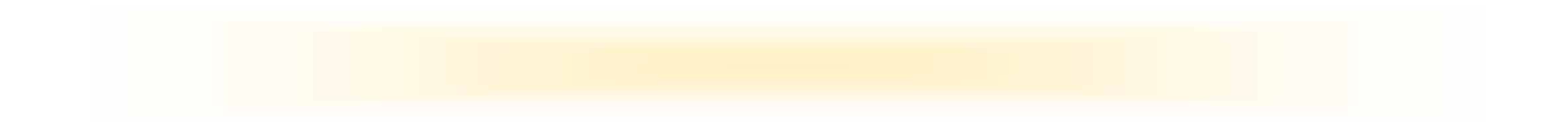 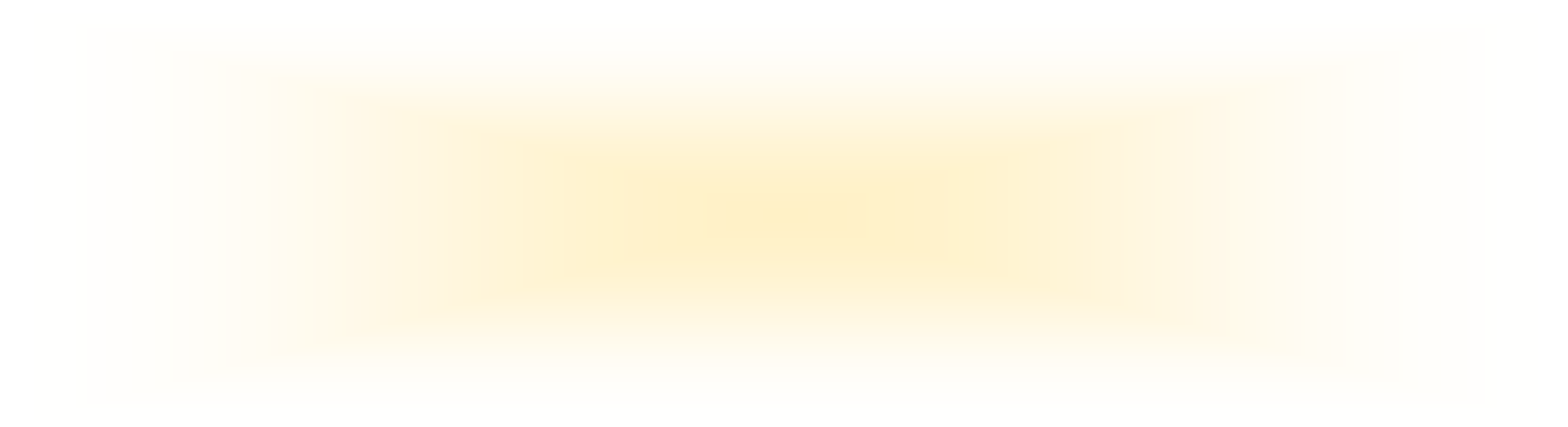 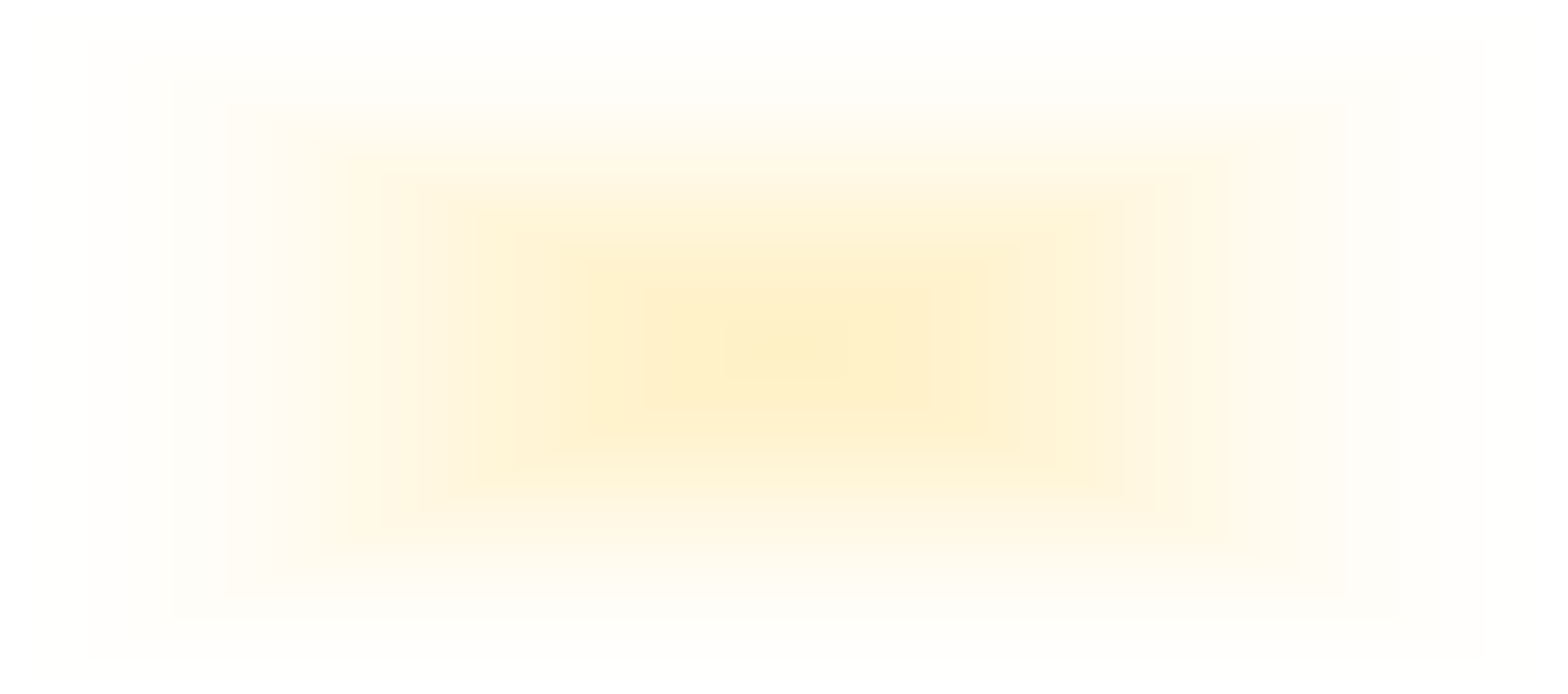 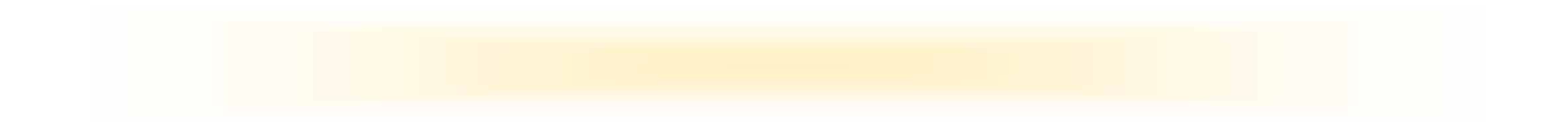 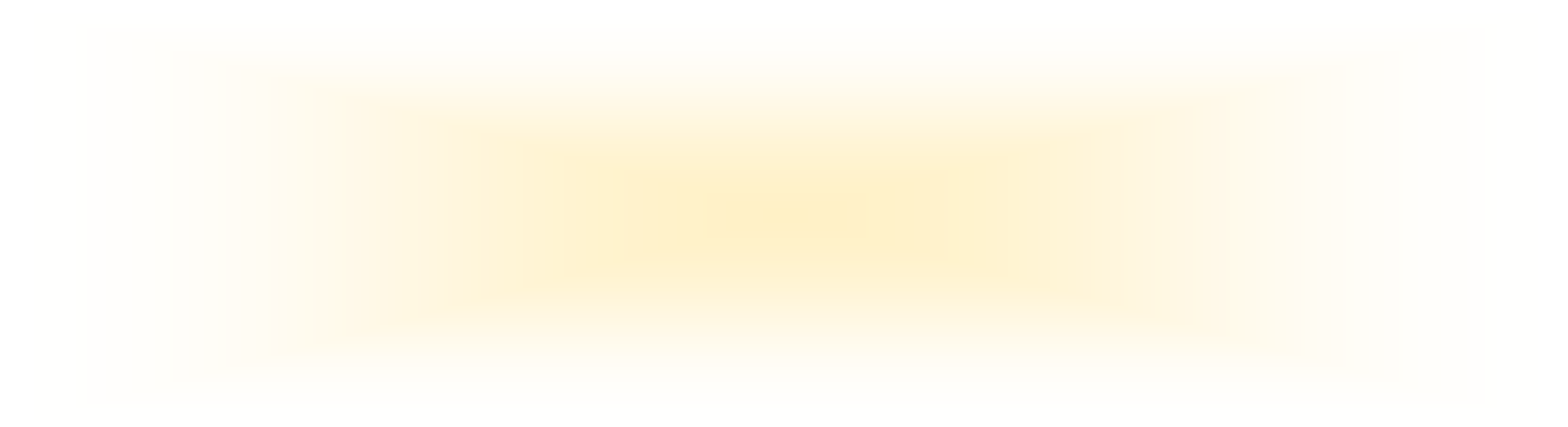 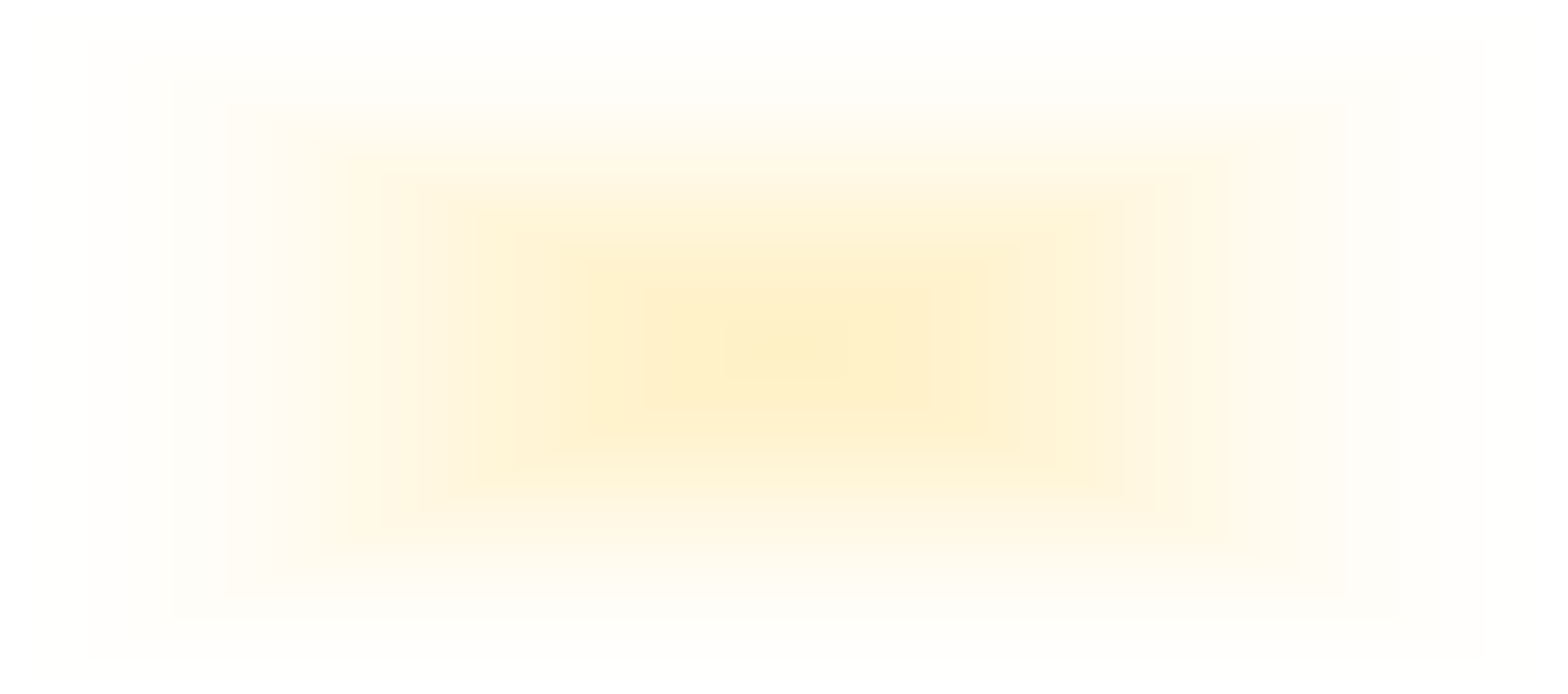 For further details please contact Karen Hartshorne – Professional Development Programme Manager (Schools) Tel: 01226 273229/273220 Mob: 07703808468    Email: karenhartshorne@tykestsa.education  The Barnsley HLTA information pack, application form and The HLTA Standards and Candidate Handbook can be found on the Tykes Teaching School Alliance website at: http://www.tykestsa.education/  - Click NQT and HLTA – Higher Level Teaching Assistants – HLTA programme Alternatively you can email the address below for this information. 